Приложение 1к Положению (Форма)НАГРАДНОЙ ЛИСТдля представления к награждениюнаградой Ленинградской области –знаком отличия Ленинградской области«За вклад в развитие добровольческого движения Ленинградской области»5. Характеристика с указанием конкретных заслуг представляемого к награждению (включая сведения о конкретных достижениях):________________________________________________________________________________________________________________________________________________________________________________________________________________________________________________________________________________________________________________________________________________________________________________________________________________________________________________________________________________________________________________________________________________________________________________________________________________________________________________________________________________________________________________________________________________________________________________________________________________________________________________________________________________________________________________________________________________________________________________________________________________________________________________________________________________________________________________________________________________________________________________________________________________________________________________________________________________________________________________________________________________________________________________________________________________________________________________________________________________________________________________________________________________________________________________________________________________________________________________________________________________________________________________________________________________________________________________________________________________________________________________________________________________________________________________________________________________________________________________________________________________________________________________________________________________________________________________________________________________________________________________________________________________________________________________________________________________________________________________________________________________________________________________________________________________________________________________________________________________________________________________________________________________________________________________________________________________________________________________________________________________________Кандидатура рекомендована(наименование организации)_________________________________________________________________(дата обсуждения)Руководитель организации		_______________		_________________						      (подпись)		     (расшифровка)Приложение 2
к ПоложениюСОГЛАСИЕна обработку персональных данных(фамилия, и м я, отчество)проживающий по адресу (указывается адрес регистрации и фактический  адрес проживания, если он отличается от адреса регистрации):документ, удостоверяющий личность: _______серия__ номер _______выдан ______________дата выдачи__________ в соответствии со статьей 9 Федерального	 закона от 27 июля 2006 года №152-ФЗ "О персональных данных" свободно, своей волей       и в своих интересах даю согласие на обработку неавтоматическим способом  в Комитете по молодежной политике Ленинградской области, расположенном        по адресу: г. Санкт-Петербург, пл. Растрелли, д. 2, литера А, моих  персональных данных, содержащихся в настоящем заявлении, а также иных моих персональных данных, содержащихся	в представленных в комитет по молодежной политике Ленинградской области документах, в целях рассмотрения моей кандидатуры для награждения наградой Ленинградской области - знаком отличия Ленинградской области «За вклад в развитие добровольческого движения Ленинградской области»                                              и  для  участия  в  областном мероприятии, посвященном чествованию  добровольцев (волонтеров) в  Ленинградской  области в 20__году.	Предоставляю право осуществлять все действия (операции) с моими персональными данными, включая сбор, систематизацию, накопление, хранение, обновление, изменение, использование, обезличивание, блокирование, уничтожение, а также право обрабатывать мои персональные данные посредством внесения их в электронную базу данных, включения в списки (реестры)  и отчетные формы, предусмотренные документами, регламентирующими предоставление отчетных данных (документов), и передавать их уполномоченным органам.После принятия решения о награждении согласен на архивное хранение моих персональных данных в органах исполнительной власти Ленинградской области.Настоящее согласие на обработку персональных данных является бессрочным и  может быть отозвано по моему письменному заявлению. При принятии решения об отзыве настоящего согласия на обработку персональных данных до рассмотрения моей кандидатуры для награждения наградой Ленинградской области - знаком отличия Ленинградской области «За вклад в развитие добровольческого движения Ленинградской области» я уведомлен об исключении моей кандидатуры из списка кандидатов на награждение.Подпись субъекта персональных данных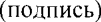 (расшифровка подписи)"	"_________________20__ годаСОГЛАСИЕна обработку персональных данных родителей (законных представителей) несовершеннолетнего Я, ______________________________________________________________________________, (фамилия, имя, отчество (при наличии) субъекта персональных данных)зарегистрированный(ая) по адресу:_________________________________________________,документ, удостоверяющий личность: _______________________________________ ________________________________________________________________________________(наименование документа, номер, сведения о дате выдачи документа и выдавшем его органе)являюсь родителем/иным законным представителем несовершеннолетнего (далее ребенок), _______________________________________________________________________________(фамилия, имя, отчество (при наличии) ребенка)_______________________________________________________________________________(реквизиты документа, подтверждающего полномочия иного законного представителя несовершеннолетнего)приходящегося мне _________________________________, зарегистрированного по адресу:_________________________________________________________________________, настоящим даю согласие на участие моего ребенка (опекаемого) в соответствии со статьей 9 Федерального закона от 27 июля 2006 года №152-ФЗ «О персональных данных» свободно, своей волей       и в своих интересах даю согласие на обработку неавтоматическим способом  в Комитете по молодежной политике Ленинградской области, расположенном        по адресу: г. Санкт-Петербург, пл. Растрелли, д. 2, литера А, моих  персональных данных, персональных данных своего ребенка (опекаемого), содержащихся в настоящем заявлении, а также иных персональных данных, содержащихся в представленных в комитет по молодежной политике Ленинградской области документах, в целях рассмотрения кандидатуры своего ребенка (опекаемого) для награждения наградой Ленинградской области – знаком отличия Ленинградской области 
«За вклад в развитие добровольческого движения Ленинградской области» и для участия в областном мероприятии, посвященном чествованию  добровольцев (волонтеров) в Ленинградской области в 20__году.Предоставляю право осуществлять все действия (операции) с моими персональными данными,данными своего ребенка (опекаемого), включая сбор, систематизацию, накопление, хранение, обновление, изменение, использование, обезличивание, блокирование, уничтожение, а также право обрабатывать мои персональные данные посредством внесения их в электронную базу данных, включения в списки (реестры)  и отчетные формы, предусмотренные документами, регламентирующими предоставление отчетных данных (документов), и передавать их уполномоченным органам.После принятия решения о награждении согласен на архивное хранение персональных данных в органах исполнительной власти Ленинградской области.Настоящее согласие на обработку персональных данных является бессрочным и  может быть отозвано по моему письменному заявлению. При принятии решения об отзыве настоящего согласия на обработку персональных данных до рассмотрения кандидатуры своего ребенка (опекаемого) для награждения наградой Ленинградской области - знаком отличия Ленинградской области «За вклад в развитие добровольческого движения Ленинградской области» я уведомлен об исключении кандидатуры своего ребенка (опекаемого) из списка кандидатов на награждение.Подпись субъекта персональных данных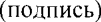 (расшифровка подписи)"	"_________________20__ года1Фамилия,1имя,1Отчество2Если изменяли фамилию, имя или отчество, укажите их, а также когда, где и по какой причине3Число, месяц, год и место рождения (страна, республика, край, область, район, город, село, деревня)4Гражданство (если изменялось, укажите когда и по какой причине; если имеете гражданство другого государства, укажите)